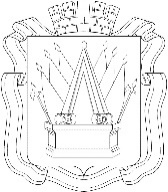 ПРОЕКТАДМИНИСТРАЦИЯ ГОРОДА ТОБОЛЬСКАПОСТАНОВЛЕНИЕ __________ 2020 г.                                                                                        №______Об утверждении Порядка предоставления субсидий на возмещение затрат по капитальному ремонту фасадов многоквартирных домов города Тобольска, расположенных на гостевых маршрутахВ соответствии Бюджетным кодексом Российской Федерации, руководствуясь статьями 40, 44 Устава города Тобольска, Администрация города Тобольска постановила:1. Утвердить Порядок предоставления субсидий на возмещение затрат по капитальному ремонту фасадов многоквартирных домов города Тобольска, расположенных на гостевых маршрутах, за счет средств бюджета города Тобольска согласно приложению к настоящему постановлению.2. Установить, что подпункт н) пункта 5.2, подпункт з) пункта 6.7 приложения к настоящему постановлению вступают в силу после вступления в силу муниципального правового акта Администрации города Тобольска, регламентирующего порядок составления, изменения и согласования паспорта фасада.3. Управлению делами Администрации города Тобольска опубликовать постановление в газете «Тобольская правда», разместить на официальном сайте Администрации города Тобольска (www.admtobolsk.ru) и на официальном сайте муниципального образования город Тобольск на портале органов государственной власти Тюменской области (www.tobolsk. admtyumen.ru).Глава города							              М.В. АфанасьевПриложение к постановлению Администрации города Тобольскаот__________№_________Порядок предоставления субсидий на возмещение затрат по капитальному ремонту фасадов многоквартирных домов города Тобольска, расположенных на гостевых маршрутах, за счет средств бюджета города Тобольска1. Общие положения 1.1. Настоящий Порядок разработан в соответствии с Жилищным кодексом Российской Федерации, Бюджетным кодексом Российской Федерации, Федеральным законом от 06.10.2003 № 131-ФЗ «Об общих принципах организации местного самоуправления в Российской Федерации», постановлениями Правительства Российской Федерации от 07.05.2017 № 541 «Об общих требованиях к нормативным правовым актам, муниципальным правовым актам, регулирующим предоставление субсидий некоммерческим организациям, не являющимся государственными (муниципальными) учреждениями» (далее - Постановление № 541), от 06.09.2016 № 887 «Об общих требованиях к нормативным правовым актам, муниципальным правовым актам, регулирующим предоставление субсидий юридическим лицам (за исключением субсидий государственным (муниципальным) учреждениям), индивидуальным предпринимателям, а также физическим лицам - производителям товаров, работ, услуг» (далее - Постановление № 887), и определяет цели, условия и порядок предоставления субсидий на возмещение затрат по капитальному ремонту фасадов многоквартирных домов города Тобольска, расположенных на гостевых маршрутах (далее - Порядок).1.2. Для целей настоящего Порядка применяются следующие понятия и сокращения:Гостевой маршрут - маршрут по проспекту Дзираева, участок проспекта Менделеева от ул. Неймышева до проспекта Комсомольский, участок проспекта Комсомольский от проспекта Менделеева до Кольца ПАТП, участок ул. С. Ремезова от Кольца ПАТП до пер. Свердловский, пер. Свердловский, участок ул. Октябрьская от ул. Никольский взвоз до ул. Доронина; Объект субсидирования - многоквартирный дом, расположенный на первой линии домов, чей фасад, часть фасада, находится в прямой видимости с Гостевого маршрута (за исключением многоквартирных домов: признанных аварийными и подлежащими сносу; являющихся объектами культурного наследия, в том числе включенных в перечень выявленных объектов культурного наследия; включенных в краткосрочный план реализации региональной программы капитального ремонта общего имущества в многоквартирных домах Тюменской области в целях проведения работ по капитальному ремонту фасада);Проектная документация на ремонт - проектная документация, предусмотренная градостроительным законодательством Российской Федерации, содержащая описание работ по Ремонту и сметную стоимость таких работ;Ремонт – выполнение работ по капитальному ремонту фасада Объекта субсидирования, направленный на устранение его физического и (или) морального износа, и предусматривающий восстановление и/или придание фасаду облика определенного паспортом фасада;Субсидия – Субсидии на проектирование, Субсидия на ремонт;Субсидия на проектирование - Субсидия в целях возмещения затрат Получателя Субсидии, связанных с оказанием услуг по разработке Проектной документации;Техническое задание на проектирование - техническое задание на оказание услуг по разработке Проектной документации на Ремонт Объекта субсидирования;Смета на проектирование - смета на оказание услуг по разработке Проектной документации на Ремонт Объекта субсидирования;Субсидия на ремонт – Субсидия в целях возмещения затрат Получателя Субсидии, связанных с выполнением работ по Ремонту Объекта субсидирования с учетом стоимости материалов, необходимых для выполнения указанных работ;Соглашение о предоставлении Субсидии - соглашение о предоставлении Субсидии на проектирование или соглашение о предоставлении Субсидии на ремонт, заключаемые между Получателем Субсидии, Уполномоченным органом и Уполномоченной организацией;Получатель Субсидии – управляющая организация, осуществляющая функции по управлению Объектом субсидирования в соответствии с жилищным законодательством; товарищество собственников жилья, жилищный, жилищно-строительный кооператив или иной специализированный потребительский кооператив, осуществляющие функции по управлению Объектом субсидирования в соответствии с жилищным законодательством;Уполномоченный орган - Департамент городского хозяйства и безопасности жизнедеятельности Администрации города Тобольска, являющийся главным распорядителем бюджетных средств, до которого в соответствии с бюджетным законодательством Российской Федерации доведены в установленном порядке лимиты бюджетных обязательств на предоставление Субсидии на соответствующий финансовый год и плановый период;Уполномоченная организация - муниципальное казенное учреждение «Тобольскстройзаказчик»;Иные понятия, используемые в настоящем Порядке, применяются в тех же значениях, что и в законодательстве Российской Федерации, Тюменской области и муниципальных правовых актах города Тобольска.1.3. Субсидия предоставляется в целях реализации муниципальной программы «________________________________________» (далее – муниципальная программа) путем возмещения Получателю субсидии следующих затрат:а) в связи с оказанием услуг по разработке Проектной документации на Ремонт Объекта субсидирования;б) в связи с выполнением работ по Ремонту Объекта субсидирования. 2. Требования к предоставлению документов2.1. Заявления с приложением установленного перечня документов, отчеты, техническое задание на проектирование, смета на проектирование, проектная документация предоставляются Получателем Субсидии в оригинале с подписью лица, имеющего право действовать от имени Получателя Субсидии в соответствии с действующим законодательством.Проектная документация подлежит возврату Получателю Субсидии в порядке, установленном Соглашением.Иные документы предоставляются либо в двух экземплярах, один из которых подлинник, представляемый для обозрения и подлежащий возврату Получателю Субсидии, другой - копия документа, либо в виде нотариально засвидетельствованных копий документов.Копии документов должны соответствовать их оригиналам.2.2. Сведения, содержащиеся в предоставленных документах, должны отвечать требованиям достоверности (соответствовать действующему законодательству и не иметь противоречий с иными предоставленными документами).2.3. Предоставление документов Получателем Субсидии в Уполномоченный орган, Уполномоченную организацию осуществляется посредством их передачи в Уполномоченный орган, Уполномоченную организацию при личном обращении.2.4. Информирование, приглашение Получателя Субсидии Уполномоченным органом, Уполномоченной организацией осуществляется посредством направления телефонограммы с одновременным направлением сообщения на адрес электронной почты Получателя Субсидии при его наличии (далее - электронное письмо).Вручение документов Получателю Субсидии Уполномоченным органом, Уполномоченной организацией осуществляется после направления телефонограммы с одновременным направлением электронного письма с приглашением Получателя Субсидии явиться в Уполномоченный орган, Уполномоченную организацию, соответственно, для получения документа под роспись в срок не позднее 3 рабочих дней со дня направления телефонограммы с электронным письмом.Телефонограмма направляется в соответствии с муниципальным правовым актом Администрации города Тобольска по документационному обеспечению управления в Администрации города Тобольска (далее - Инструкция).В случае неявки Получателя Субсидии для получения документов, документы хранятся в Уполномоченном органе, Уполномоченной организации в порядке, установленном приказом руководителя Уполномоченного органа, Уполномоченной организации, соответственно.Получатель Субсидии имеет право забрать документы в течение одного года со дня направления Получателю Субсидии соответствующей телефонограммы с электронным письмом.3. Условия предоставления Субсидии3.1. Настоящий Порядок применяется, если решением Тобольской городской Думы о бюджете города Тобольска на соответствующий финансовый год и плановый период предусмотрено соответствующее расходное обязательство на цели установленные настоящим Порядком.Субсидия предоставляется Уполномоченным органом в пределах бюджетных ассигнований, предусмотренных в бюджете города Тобольска на соответствующий финансовый год и плановый период, и лимитов бюджетных обязательств, доведенных до Уполномоченного органа на цели, установленные настоящим Порядком.3.2. Предоставление Субсидии осуществляется на основании заключенного Соглашения о предоставлении Субсидии.Соглашение о предоставлении Субсидии является трехсторонним и заключаются между Получателем Субсидии, Уполномоченным органом и Уполномоченной организацией.Форма Соглашения о предоставлении Субсидии разрабатывается и утверждается финансовым органом Администрации города Тобольска в соответствии с Постановлением № 887.3.3. Требования, которым должны соответствовать Получатели Субсидии на день предоставления Получателем Субсидии документов для заключения Соглашения о предоставлении Субсидии:а) Субсидия предоставляется Получателю Субсидии, соответствующему требованиям пункта 15 статьи 241 Бюджетного кодекса Российской Федерации (в случае если Получателем Субсидии является юридическое лицо);б) Получатели субсидий не должны получать средства из бюджета города Тобольска на основании иных нормативных правовых актов или муниципальных правовых актов на цели, установленные настоящим Порядком.3.4. Получатель Субсидии обязан соблюдать обязательные условия предоставления Субсидии, предусмотренные Бюджетным кодексом Российской Федерации. Указанные условия также подлежат включению в Соглашение о предоставлении Субсидии.3.5. Соглашение о предоставлении Субсидии на проектирование заключается в размере стоимости услуг по разработке Проектной документации на Ремонт, определенных на основании технического задания и сметы на проектирование работ, но не более предельной стоимости, определяемой в соответствии с приложением 2 к настоящему Порядку.3.6. Соглашение о предоставлении Субсидии на ремонт заключается в размере стоимости работ по Ремонту Объекта субсидирования, определенного в соответствии с проектной  документацией, но не более предельной стоимости, определяемой в соответствии с приложением 1 к настоящему Порядку.3.7. Субсидия на проектирование перечисляется в размере фактической стоимости услуг по разработке Проектной документации на Ремонт, подтвержденной актом оказанных услуг по разработке Проектной документации на Ремонт, с учетом стоимости Заключения о достоверности и (или) Заключения экспертизы проектной документации на Ремонт при их предоставлении в соответствии с действующим законодательством и настоящим Порядком, но не более стоимости, указанной в Соглашении о предоставлении Субсидии.3.8. Субсидия на Ремонт перечисляется в размере фактической стоимости работ по Ремонту, подтвержденной актами выполненных работ (по форме № КС-2), справками о стоимости выполненных работ (по форме № КС-3) с учетом стоимости материалов, необходимых для выполнения указанных работ, но не более стоимости, указанной в Соглашении о предоставлении Субсидии.4. Порядок заключения Соглашения на проектирование4.1. Уполномоченный орган в случае, если бюджетом города Тобольска предусмотрены средства на цели, предусмотренные настоящим Порядком, в течение 20 рабочих дней со дня доведения до него в порядке, предусмотренном муниципальным правовым актом финансового органа Администрации города Тобольска, лимитов бюджетных обязательств в целях предоставления Субсидии размещает в средствах массовой информации и на официальном сайте Администрации города Тобольска в информационно-телекоммуникационной сети «Интернет» предложение Получателям субсидии о предоставлении Субсидии (далее - предложение) по форме, утвержденной приказом руководителя Уполномоченного органа.4.2. В целях проверки Уполномоченной организацией документов для заключения Соглашения о предоставлении Субсидии на проектирование, Получатель субсидии в течение 30 дней со дня размещения Предложения предоставляет в Уполномоченную организацию Техническое задание на проектирование и Смету на проектирование.В случае наличия у Получателя субсидии проектной документации на Ремонт объекта субсидирования, Получатель субсидии в течение 30 дней со дня размещения Предложения предоставляет в Уполномоченную организацию проектную документацию в двух экземплярах, документы подтверждающие оказание услуг по разработке проектной документации.4.3. Уполномоченная организация в течение 30 дней со дня регистрации в Уполномоченной организации документов, указанных в пункте 4.2 настоящего Порядка, осуществляет их проверку на предмет соответствия Сметы на проектирование Техническому заданию на проектирование и правильности применения расценок. При предоставлении проектной документации и документов по разработке проектной документации Уполномоченная организация осуществляет их проверку на предмет соответствия требованиям, предъявляемым к разработке проектной документации, предельной стоимости работ по Ремонту Объекта субсидирования.4.4. При установлении соответствия документов в рамках предмета проверки Уполномоченная организация не позднее 5 рабочих дней со дня истечения срока, предусмотренного пунктом 4.3. настоящего Порядка, осуществляет подготовку заключения: - о соответствии Сметы на проектирование Техническому заданию на проектирование и правильности применения расценок; - о соответствии представленной проектной документации и документов по разработке проектной документации требованиям предъявляемым к разработке проектной документации, предельной стоимости работ по Ремонту Объекта субсидирования. Уполномоченная организация один экземпляр заключения вручает Получателю субсидии с приложением поступивших на проверку документов (за исключением одного экземпляра проектной документации), один экземпляр направляет в Уполномоченный орган с приложением копий поступивших документов (за исключением одного экземпляра проектной документации предоставляемого в оригинале).4.5. При выявлении несоответствия документов в рамках предмета проверки Уполномоченная организация не позднее 2 рабочих дней со дня истечения срока, предусмотренного пунктом 4.3 настоящего Порядка, осуществляет подготовку замечаний и вручает их Получателю субсидии с приложением поступивших на проверку документов.4.6. В случае корректировки Получателем субсидии документов, проверенных Уполномоченной организацией, с учетом замечаний Уполномоченной организации, Получатель субсидии повторно предоставляет указанные документы на проверку в Уполномоченную организацию.4.7. Проверка документов, повторно предоставленных после корректировки с учетом замечаний Уполномоченной организации, осуществляется Уполномоченной организацией в порядке, установленном пунктами 4.2 – 4.6 настоящего Порядка.4.8. Для заключения Соглашения о предоставлении Субсидии на проектирование Получатель субсидии в срок до 01 ноября финансового года, в котором размещено Предложение, предоставляет в Уполномоченный орган следующие документы:а) заявление на предоставление Субсидии в произвольной форме с приложением перечня Объектов Субсидирования;б) документ, удостоверяющий полномочия представителя Получателя Субсидии (не требуется, если Получатель Субсидии обращается самостоятельно или от имени Получателя Субсидии обращается лицо, имеющее право действовать без доверенности);в) документ, выданный держателем реестра акционеров, подтверждающий соответствие Получателя Субсидии требованиям пункта 15 статьи 241 Бюджетного кодекса Российской Федерации (предоставляется Получателем Субсидии, организационно-правовой формой которого является акционерное общество);г) Решение о выборе способа управления, действующее на момент заключения договора на оказание услуг по разработке Проектной документации на Ремонт Объекта субсидирования, оформленное протоколом (данный документ не предоставляется в случае заключения Договора управления с управляющей организацией, выбранной по результатам открытого конкурса в соответствии с действующим законодательством);д) решение общего собрания собственников помещений Объекта субсидирования о капитальном ремонте общего имущества (фасада) Объекта субсидирования, оформленное протоколом;е) акт совместной сверки расчетов по налогам, сборам, страховым взносам, пеням, штрафам, процентам, уплачиваемым в бюджет города Тобольска, выданный территориальным органом Федеральной налоговой службы, по состоянию не ранее чем 30 календарных дней до дня предоставления документов для заключения Соглашения о предоставлении Субсидии, за период с 1 января текущего года по дату обращения в территориальный орган Федеральной налоговой службы;ж) документ об отсутствии в отношении Получателя Субсидии исполнительных производств по оплате задолженности по денежным обязательствам перед бюджетом города Тобольска, выданный территориальным органом Федеральной службы судебных приставов не ранее 30 календарных дней до дня предоставления документов для заключения Соглашения о предоставлении Субсидии;з) Договор управления (данный документ не предоставляется в случае наличия в многоквартирном доме муниципальной собственности и (или) в случае заключения Договора управления с управляющей организацией, выбранной по результатам открытого конкурса в соответствии с действующим законодательством);и) Решение общего собрания собственников помещений в Объекте субсидирования, предусмотренное частью 1 статьи 164 Жилищного кодекса Российской Федерации, оформленное протоколом (данный документ не предоставляется в случае, когда такое решение содержится в предоставленном Решении о выборе способа управления);к) Договор по содержанию и ремонту.л) договор на оказание услуг по разработке Проектной документации на Ремонт Объекта субсидирования.4.9. Получатели субсидии, не предоставившие в установленный пунктом 4.8 настоящего Порядка срок документы для заключения Соглашения о предоставлении Субсидии на проектирование, считаются отказавшимися от Предложения.4.10. Специалист Уполномоченного органа в течение 5 рабочих дней со дня регистрации в Уполномоченном органе документов для заключения Соглашения о предоставлении Субсидии на проектирование, предоставленных в соответствии с пунктом 4.8 настоящего Порядка, осуществляет:а) проверку наличия документов для заключения Соглашения о предоставлении Субсидии на проектирование в соответствии с пунктом 4.8 настоящего Порядка;б) проверку наличия заключения Уполномоченной организации: - о соответствии Сметы на проектирование Техническому заданию на проектирование и правильности применения расценок; - о соответствии представленной проектной документации и документов по разработке проектной документации требованиям предъявляемым к разработке проектной документации, предельной стоимости работ по Ремонту Объекта субсидирования;в) проверку представленных документов на соответствие требованиям, установленным главами 2 и 3 настоящего Порядка, в том числе проверку достоверности сведений, содержащихся в представленных документах, путем их анализа и сопоставления.4.11. В случае предоставления Получателем субсидии документов для заключения Соглашения о предоставлении Субсидии на проектирование не в полном объеме, и (или) несоответствия документов требованиям, установленным главами 2 и 3 настоящего Порядка, специалист Уполномоченного органа в течение 2 рабочих дней со дня истечения срока, предусмотренного пунктом 4.10 настоящего Порядка, осуществляет подготовку соответствующих замечаний и их вручение Получателю субсидии с установлением в них срока для корректировки документов, составляющего 10 рабочих дней со дня их получения Получателем субсидии.4.12. В случае неявки Получателя субсидии в установленный срок в Уполномоченный орган за получением замечаний Уполномоченного органа, либо непредставления в установленный срок документов для заключения Соглашения о предоставлении Субсидии на проектирование, откорректированных с учетом замечаний Уполномоченного органа Получатель субсидии считается отказавшимся от предоставления Субсидии на проектирование.4.13. Специалист Уполномоченного органа осуществляет проверку документов, предусмотренных пунктом 4.8 настоящего Порядка, на предмет наличия оснований для отказа предоставления Субсидии на проектирование, указанных в пункте 4.14 настоящего Порядка, в следующие сроки:в течение 10 рабочих дней со дня регистрации указанных документов - в случае отсутствия замечаний при их первичном предоставлении;в течение 5 рабочих дней со дня повторного предоставления документов в соответствии с пунктом 4.11 настоящего Порядка.4.14. Основания для отказа в предоставлении Субсидии на проектирование:а) отсутствие полномочий представителя Получателя субсидии на действия, связанные с предоставлением субсидии;б) обратившееся лицо не относится к категории Получателя субсидии;в) несоответствие требованиям к Получателю субсидии, установленным настоящим Порядком;г) отсутствие заключения Уполномоченной организации о соответствии Сметы на проектирование Техническому заданию на проектирование и правильности применения расценок;д) предоставление документов, не откорректированных с учетом всех замечаний Уполномоченного органа, в том числе предоставление документов не в полном объеме и (или) содержащих недостоверные сведения;е) недостаточность лимитов бюджетных обязательств, доведенных до Уполномоченного органа на цели, установленные настоящим Порядком, в размере, необходимом для заключения Соглашения о предоставлении Субсидии на проектирование.4.15. По итогам проверки наличия оснований для отказа Уполномоченный орган в пределах срока, установленного пунктом 4.13 настоящего Порядка, принимает одно из следующих решений:а) при отсутствии оснований для отказа в предоставлении Субсидии на проектирование - о заключении Соглашения о предоставлении Субсидии на проектирование;б) при наличии оснований для отказа в предоставлении Субсидии на проектирование - об отказе в заключении Соглашения о предоставлении Субсидии на проектирование.4.16. При принятии решения о заключении Соглашения Уполномоченный орган в течение 15 рабочих дней со дня принятия указанного решения подписывает Соглашение о предоставлении Субсидии на проектирование, обеспечивает его подписание Уполномоченной организацией и приглашает Получателя субсидии для его подписания с указанием срока, составляющего 10 рабочих дней со дня приглашения, в течение которого представителю Получателя субсидии необходимо явиться для подписания Соглашения о предоставлении Субсидии на проектирование, а также с указанием на необходимость подтверждения полномочий на подписание Соглашения о предоставлении Субсидии на проектирование в соответствии с законодательством Российской Федерации в случае явки представителя Получателя субсидии по доверенности.Уполномоченная организация осуществляет подписание Соглашения о предоставлении Субсидии на проектирование в течение 2 рабочих дней со дня его регистрации в Уполномоченной организации.4.17. В случае явки в Уполномоченный орган в установленный срок лица, уполномоченного на подписание Соглашения о предоставлении Субсидии на проектирование, специалист Уполномоченного органа делает копию документа, удостоверяющего полномочия на подписание Соглашения о предоставлении Субсидии на проектирование (в случае явки представителя Получателя субсидии по доверенности), осуществляет регистрацию заключенного Соглашения о предоставлении Субсидии на проектирование, после чего вручает подписанный сторонами экземпляр Соглашения о предоставлении Субсидии на проектирование Получателю субсидии (представителю Получателя субсидии).4.18. В случае неявки в Уполномоченный орган в установленный срок лица, уполномоченного на подписание Соглашения о предоставлении Субсидии на проектирование, Получатель субсидии считается отказавшимся от предоставления Субсидии на проектирование.4.19. При принятии решения об отказе в заключении Соглашения о предоставлении Субсидии на проектирование Уполномоченный орган в течение 5 рабочих дней со дня принятия указанного решения вручает Получателю субсидии уведомление об отказе в заключении Соглашения о предоставлении Субсидии на проектирование с обоснованием причин отказа.4.20. В случае если Получателем субсидии принято решение о проведении проверки достоверности определения сметной стоимости Ремонта Объекта субсидирования, в целях заключения дополнительного соглашения к Соглашению о предоставлении Субсидии на проектирование Получатель субсидии в течение 5 рабочих дней со дня заключения договора о проведении проверки сметной стоимости представляет такой договор в Уполномоченный орган.4.21. В случае если Получателем субсидии принято решение о проведении государственной экспертизы проектной документации на Ремонт Объекта субсидирования, в целях заключения дополнительного соглашения к Соглашению о предоставлении Субсидии на проектирование Получатель субсидии в течение 5 рабочих дней со дня заключения договора о проведении государственной экспертизы представляет такой договор в Уполномоченный орган.4.22. Уполномоченный орган в течение 10 рабочих дней со дня поступления договоров, указанных в пунктах 4.20, 4.21 настоящего Порядка, осуществляет действия по подписанию дополнительных соглашений к Соглашению о предоставлении Субсидии на проектирование в части увеличения стоимости услуг по разработке проектной документации на ремонт на сумму стоимости услуг по проведению проверки достоверности определения сметной стоимости Ремонта Объекта субсидирования и (или) проведению государственной экспертизы проектной документации на Ремонт в порядке определенном для заключения Соглашения о предоставлении Субсидии на проектирование.4.23. В случае неявки в Уполномоченный орган в установленный срок лица, уполномоченного на подписание дополнительного соглашения к Соглашению о предоставлении Субсидии на проектирование, Получатель субсидии считается отказавшимся от внесения изменений в Соглашение о предоставлении Субсидии на проектирование в части увеличения стоимости услуг по разработке проектной документации на Ремонт на сумму стоимости услуг по проведению проверки достоверности определения сметной стоимости Ремонта Объекта субсидирования и (или) проведению государственной экспертизы проектной документации на Ремонт.4.24. Заключение дополнительного соглашения к Соглашению о предоставлении Субсидии на проектирование (за исключением случаев заключения дополнительных соглашений, предусмотренных пунктами 4.20, 4.21 настоящего Порядка), в том числе дополнительного соглашения о расторжении Соглашения о предоставлении Субсидии на проектирование, осуществляется на основании соответствующего заявления Получателя субсидии в порядке, установленном для заключения Соглашения о предоставлении Субсидии на проектирование.4.25. Результатом предоставления Субсидии на проектирование является количество Объектов субсидирования, в отношении которых разработана проектная документации на Ремонт.5. Порядок заключения Соглашения на Ремонт5.1. Уполномоченный орган в течение 20 рабочих дней со дня доведения до него в порядке, предусмотренном приказом руководителя финансового органа Администрации города Тюмени, лимитов бюджетных обязательств в целях предоставления Субсидии на капитальный ремонт, обеспечивает размещение на официальном сайте Администрации города Тюмени в информационно-телекоммуникационной сети "Интернет" Предложения.5.2. Для заключения Соглашения 2 в целях предоставления Субсидии на Ремонт Получатель субсидии в срок до 01 ноября финансового года, в котором размещено Предложение, предоставляет в Уполномоченный орган следующие документы:а) заявление на предоставление Субсидии в произвольной форме с приложением перечня Объектов Субсидирования;б) документ, удостоверяющий полномочия представителя Получателя Субсидии (не требуется, если Получатель Субсидии обращается самостоятельно или от имени Получателя Субсидии обращается лицо, имеющее право действовать без доверенности);в) документ, выданный держателем реестра акционеров, подтверждающий соответствие Получателя Субсидии требованиям пункта 15 статьи 241 Бюджетного кодекса Российской Федерации (предоставляется Получателем Субсидии, организационно-правовой формой которого является акционерное общество);г) решение о выборе способа управления, действующее на момент заключения договора на оказание услуг по разработке Проектной документации на Ремонт Объекта субсидирования, оформленное протоколом (данный документ не предоставляется в случае заключения Договора управления с управляющей организацией, выбранной по результатам открытого конкурса в соответствии с действующим законодательством);д) решение общего собрания собственников помещений Объекта субсидирования о капитальном ремонте общего имущества (фасада) Объекта субсидирования, оформленное протоколом;е) акт совместной сверки расчетов по налогам, сборам, страховым взносам, пеням, штрафам, процентам, уплачиваемым в бюджет города Тобольска, выданный территориальным органом Федеральной налоговой службы, по состоянию не ранее чем 30 календарных дней до дня предоставления документов для заключения Соглашения о предоставлении Субсидии, за период с 1 января текущего года по дату обращения в территориальный орган Федеральной налоговой службы;ж) документ об отсутствии в отношении Получателя Субсидии исполнительных производств по оплате задолженности по денежным обязательствам перед бюджетом города Тобольска, выданный территориальным органом Федеральной службы судебных приставов не ранее 30 календарных дней до дня предоставления документов для заключения Соглашения о предоставлении Субсидии;з) договор управления (данный документ не предоставляется в случае наличия в многоквартирном доме муниципальной собственности и (или) в случае заключения Договора управления с управляющей организацией, выбранной по результатам открытого конкурса в соответствии с действующим законодательством);е) решение общего собрания собственников помещений в Объекте субсидирования, предусмотренное частью 1 статьи 164 Жилищного кодекса Российской Федерации, оформленное протоколом (данный документ не предоставляется в случае, когда такое решение содержится в предоставленном Решении о выборе способа управления);и) Договор по содержанию и ремонту.к) договор подряда на выполнение работ по Ремонту Объекта субсидирования;л) Проектная документация на Ремонт (не предоставляется, если Получателю субсидии предоставлялась Субсидия на проектирование);м) заключение о достоверности и/или заключение о проведении государственной экспертизы проектной документации в отношении Объекта субсидирования (не предоставляется, если в соответствии с законодательством Получатель субсидии не воспользовался правом на проведение проверки сметной стоимости и/или проведение государственной экспертизы проектной документации в инициативном порядке в соответствии с законодательством, либо если Заключение о достоверности и/или заключение государственной экспертизы проектной документации предоставлялось в рамках предоставления Субсидии на проектирование);н) паспорт фасада, согласованный в порядке, установленном муниципальным правовым актом Администрации города Тобольска (в случае изменения фасада (фасадов) Объекта субсидирования) (не представляется, если предоставлялась Субсидия на проектирование).5.3. Получатели субсидии, не предоставившие в установленный пунктом 5.2 настоящего Порядка срок документы для заключения Соглашения о предоставлении Субсидии на Ремонт, считаются отказавшимися от Предложения.5.4. Специалист Уполномоченного органа в течение 5 рабочих дней со дня регистрации в Уполномоченном органе документов для заключения Соглашения о предоставлении Субсидии на Ремонт, предоставленных в соответствии с пунктом 5.2. настоящего Порядка, осуществляет:а) проверку наличия документов для заключения Соглашения о предоставлении Субсидии на Ремонт в соответствии с пунктом 5.2. настоящего Порядка;б) проверку представленных документов на соответствие требованиям, установленным главами 2 и 3 настоящего Порядка, в том числе проверку достоверности сведений, содержащихся в представленных документах, путем их анализа и сопоставления.5.5. В случае предоставления Получателем субсидии документов для заключения Соглашения о предоставлении Субсидии на ремонт не в полном объеме, и (или) несоответствия документов требованиям, установленным главами 2 и 3 настоящего Порядка, специалист Уполномоченного органа в течение 2 рабочих дней со дня истечения срока, предусмотренного пунктом 5.4. настоящего Порядка, осуществляет подготовку соответствующих замечаний и их вручение Получателю субсидии с установлением в них срока для корректировки документов, составляющего 10 рабочих дней со дня их получения Получателем субсидии.5.6. В случае неявки Получателя субсидии в установленный срок в Уполномоченный орган за получением замечаний Уполномоченного органа, либо непредставления в установленный срок документов для заключения Соглашения о предоставлении Субсидии на ремонт, откорректированных с учетом замечаний Уполномоченного органа Получатель субсидии считается отказавшимся от предоставления Субсидии на ремонт.5.7. Специалист Уполномоченного органа осуществляет проверку документов, предусмотренных пунктом 5.2 настоящего Порядка, на предмет наличия оснований для отказа предоставления Субсидии на ремонт, указанных в пункте 5.8 настоящего Порядка, в следующие сроки:в течение 10 рабочих дней со дня регистрации указанных документов - в случае отсутствия замечаний при их первичном предоставлении;в течение 5 рабочих дней со дня повторного предоставления документов в соответствии с пунктом 5.5 настоящего Порядка.5.8. Основания для отказа в предоставлении Субсидии на проектирование:а) отсутствие полномочий представителя Получателя субсидии на действия, связанные с предоставлением субсидии;б) обратившееся лицо не относится к категории Получателя субсидии;в) несоответствие требованиям к Получателю субсидии, установленным настоящим Порядком;г) предоставление документов, не откорректированных с учетом всех замечаний Уполномоченного органа, в том числе предоставление документов не в полном объеме и (или) содержащих недостоверные сведения;д) превышение предельной стоимости, определяемой в соответствии с приложением 1 к настоящему Порядку;е) недостаточность лимитов бюджетных обязательств, доведенных до Уполномоченного органа на цели, установленные настоящим Порядком, в размере, необходимом для заключения Соглашения о предоставлении Субсидии на проектирование.5.8. По итогам проверки наличия оснований для отказа Уполномоченный орган в пределах срока, установленного пунктом 5.7 настоящего Порядка, принимает одно из следующих решений:а) при отсутствии оснований для отказа в предоставлении Субсидии на ремонт - о заключении Соглашения о предоставлении Субсидии на ремонт;б) при наличии оснований для отказа в предоставлении Субсидии на проектирование - об отказе в заключении Соглашения о предоставлении Субсидии на ремонт.5.9. При принятии решения о заключении Соглашения Уполномоченный орган в течение 15 рабочих дней со дня принятия указанного решения подписывает Соглашение о предоставлении Субсидии на ремонт, обеспечивает его подписание Уполномоченной организацией и приглашает Получателя субсидии для его подписания с указанием срока, составляющего 10 рабочих дней со дня приглашения, в течение которого представителю Получателя субсидии необходимо явиться для подписания Соглашения о предоставлении Субсидии на ремонт, а также с указанием на необходимость подтверждения полномочий на подписание Соглашения о предоставлении Субсидии на ремонт в соответствии с законодательством Российской Федерации в случае явки представителя Получателя субсидии по доверенности.Уполномоченная организация осуществляет подписание Соглашения о предоставлении Субсидии на ремонт в течение 2 рабочих дней со дня его регистрации в Уполномоченной организации.5.10. В случае явки в Уполномоченный орган в установленный срок лица, уполномоченного на подписание Соглашения о предоставлении Субсидии на ремонт, специалист Уполномоченного органа делает копию документа, удостоверяющего полномочия на подписание Соглашения о предоставлении Субсидии на ремонт (в случае явки представителя Получателя субсидии по доверенности), осуществляет регистрацию заключенного Соглашения о предоставлении Субсидии на ремонт, после чего вручает подписанный сторонами экземпляр Соглашения о предоставлении Субсидии на ремонт Получателю субсидии (представителю Получателя субсидии).5.11. В случае неявки в Уполномоченный орган в установленный срок лица, уполномоченного на подписание Соглашения о предоставлении Субсидии на ремонт, Получатель субсидии считается отказавшимся от предоставления Субсидии на ремонт.5.12. При принятии решения об отказе в заключении Соглашения о предоставлении Субсидии на ремонт Уполномоченный орган в течение 5 рабочих дней со дня принятия указанного решения вручает Получателю субсидии уведомление об отказе в заключении Соглашения о предоставлении Субсидии на ремонт с обоснованием причин отказа.5.13. Заключение дополнительного соглашения к Соглашению о предоставлении Субсидии на ремонт, в том числе дополнительного соглашения о расторжении Соглашения о предоставлении Субсидии на ремонт, осуществляется на основании соответствующего заявления Получателя субсидии в порядке, установленном для заключения Соглашения о предоставлении Субсидии на ремонт.5.14. Результатом предоставления Субсидии на ремонт является количество Объектов субсидирования, в отношении которых выполнен Ремонт.6. Порядок перечисления Субсидии на проектирование6.1. В целях проверки Уполномоченной организацией документов для перечисления Субсидии на проектирование, Получатель субсидии предоставляет в Уполномоченную организацию проектную документацию на Ремонт, акт оказанных услуг по разработке Проектной документации на Ремонт Объекта субсидирования.6.2. Уполномоченная организация в течение 30 дней со дня регистрации в Уполномоченной организации документов, указанных в пункте 6.1 настоящего Порядка, осуществляет их проверку на предмет соответствия проектной документации на Ремонт техническому заданию на проектирование и соответствия акта оказанных услуг по разработке проектной документации на Ремонт Объекта субсидирования смете на проектирование. При предоставлении проектной документации и документов по разработке проектной документации Уполномоченная организация осуществляет их проверку на предмет соответствия требованиям предъявляемым к разработке проектной документации, предельной стоимости работ по Ремонту Объекта субсидирования.6.3. При установлении соответствия документов в рамках предмета проверки Уполномоченная организация не позднее 2 рабочих дней со дня истечения срока, предусмотренного пунктом 6.2. настоящего Порядка, осуществляет подготовку заключения: - о соответствии Сметы на проектирование Техническому заданию на проектирование и правильности применения расценок; - о соответствии представленной проектной документации и документов по разработке проектной документации требованиям, предъявляемым к разработке проектной документации, предельной стоимости работ по Ремонту Объекта субсидирования. Уполномоченная организация один экземпляр заключения вручает Получателю субсидии с приложением поступивших на проверку документов (за исключением одного экземпляра проектной документации), один экземпляр направляет в Уполномоченный орган с приложением копий поступивших документов (за исключением одного экземпляра проектной документации предоставляемого в оригинале).6.4. При выявлении несоответствия документов в рамках предмета проверки Уполномоченная организация не позднее 2 рабочих дней со дня истечения срока, предусмотренного пунктом 6.2 настоящего Порядка, осуществляет подготовку замечаний и вручает их Получателю субсидии с приложением поступивших на проверку документов.6.5. В случае корректировки Получателем субсидии документов, проверенных Уполномоченной организацией, с учетом замечаний Уполномоченной организации, Получатель субсидии повторно предоставляет указанные документы на проверку в Уполномоченную организацию.6.6. Проверка документов, повторно предоставленных после корректировки с учетом замечаний Уполномоченной организации, осуществляется Уполномоченной организацией в порядке, установленном пунктами 6.2 - 6.4 настоящего Порядка.6.7. В целях перечисления Субсидии на проектирование Получатели субсидии, заключившие Соглашение о предоставлении Субсидии на проектирование, не позднее 1 декабря текущего финансового года предоставляют в Уполномоченный орган следующие документы для перечисления субсидии:а) документ, удостоверяющий личность представителя Получателя субсидии (подлежит возврату представителю Получателя субсидии после удостоверения его личности при личном обращении);б) документ, удостоверяющий полномочия представителя Получателя субсидии (не требуется, если от имени Получателя субсидии обращается лицо, имеющее право действовать без доверенности);в) счет на оплату, акт оказанных услуг по разработке Проектной документации на Ремонт в отношении Объекта субсидирования;г) проектная документация на Ремонт;д) заключение о достоверности в отношении Объекта субсидирования (не предоставляется, если Получатель субсидии не воспользовался правом на проведение проверки сметной стоимости в инициативном порядке в соответствии с законодательством);е) заключение государственной экспертизы проектной документации на Ремонт (не предоставляется, если Получателем субсидии не принято решение о направлении проектной документации на государственную экспертизу);ж) отчет о достижении результата предоставления Субсидии на проектирование.з) паспорт фасада, согласованный в порядке, установленном муниципальным правовым актом Администрации города Тобольска (в случае изменения фасада (фасадов) Объекта субсидирования)6.8. Специалист Уполномоченного органа в течение 10 рабочих дней со дня регистрации в Уполномоченном органе документов для перечисления Субсидии на проектирование осуществляет проверку на предмет наличия следующих оснований для отказа в перечислении Субсидии на проектирование:а) отсутствие документов, предусмотренных пунктом 6.7 настоящего Порядка;б) несоответствие документов, предусмотренных пунктом 6.7 настоящего Порядка, требованиям, установленным главой 2 и главой 3 настоящего Порядка, в том числе путем проверки достоверности сведений, содержащихся в представленных документах, путем их анализа и сопоставления;в) предоставление документов за пределами срока, установленного пунктом 6.7 настоящего Порядка;г) отсутствие полномочий представителя Получателя субсидии на действия, связанные с предоставлением субсидии;д) отсутствие заключения Уполномоченной организации: - о соответствии Сметы на проектирование Техническому заданию на проектирование и правильности применения расценок; - о соответствии представленной проектной документации и документов по разработке проектной документации требованиям предъявляемым к разработке проектной документации, предельной стоимости работ по Ремонту Объекта субсидирования;;е) расторжение Соглашения о предоставлении Субсидии на проектирование в случаях и в порядке, предусмотренных Соглашением о предоставлении Субсидии на проектирование;ж) предоставление отчета, в котором содержится информация о не достижении результата предоставления Субсидии на проектирование.6.9. В случае наличия оснований для отказа в перечислении Субсидии на проектирование Уполномоченный орган не позднее 5 рабочих дней со дня истечения срока, установленного пунктом 6.8 настоящего Порядка, вручает Получателю субсидии уведомление об отказе в перечислении Субсидии на проектирование с обоснованием причин отказа.Отказ в перечислении Субсидии на проектирование не препятствует повторной подаче документов для перечисления Субсидии на проектирование при условии повторного предоставления указанных документов в пределах срока, установленного пунктом 6.7 настоящего Порядка, а также устранения иных причин отказа в перечислении Субсидии на проектирование.6.10. При отсутствии оснований для отказа в перечислении Субсидии на проектирование Уполномоченный орган осуществляет перечисление субсидии в размере фактической стоимости оказанных услуг по разработке проектной документации на Ремонт Объекта субсидирования, подтвержденной актом оказанных услуг по разработке проектной документации на Ремонт Объекта субсидирования, с учетом стоимости Заключения о достоверности и (или) Заключения экспертизы проектной документации на Ремонт при их предоставлении, но не более стоимости услуг, указанной в Соглашении о предоставлении Субсидии на проектирование, в течение 10 рабочих дней со дня истечения срока, предусмотренного пунктом 6.8 настоящего Порядка, путем перечисления денежных средств в безналичной форме на расчетный или корреспондентский счет Получателя субсидии, открытый в учреждениях Центрального банка Российской Федерации или кредитных организациях, указанный в Соглашении о предоставлении Субсидии на проектирование, по факту завершения оказания услуг.7. Порядок перечисления Субсидии на Ремонт7.1. В целях проверки Уполномоченной организацией видов и объемов фактически выполненных работ по капитальному ремонту Объекта субсидирования на соответствие видам и объемам работ, указанным в проектной документации, актах о приемке выполненных работ (по форме № КС-2) и исполнительной документации, для перечисления Субсидии на Ремонт Получатель субсидии до начала работ по капитальному ремонту Объекта субсидирования направляет в Уполномоченную организацию следующие документы:календарные графики выполнения работ;приказы на ответственных лиц, осуществляющих строительный контроль со стороны Получателя субсидии;Проектную документацию на Ремонт, утвержденную Получателем субсидии;договор подряда на выполнение работ по Ремонту Объекта субсидирования.7.2. Получатель субсидии не позднее 2 рабочих дней до начала выполнения скрытых работ направляет в Уполномоченную организацию письменное уведомление о выполнении скрытых работ (с указанием видов и сроков выполнения таких работ) одним из следующих способов:путем непосредственного вручения с отметкой о получении;путем направления по адресу электронной почты Уполномоченной организации.7.3. Уполномоченная организация:направляет своего представителя для участия в приемке скрытых работ, в сроки, указанные в уведомлении, предусмотренном пунктом 7.2 настоящего Порядка;обеспечивает приемку скрытых работ с проведением соответствующих обследований, замеров, оформляет и подписывает со своей стороны акт освидетельствования скрытых работ и ответственных конструкций;выполняет контроль за соответствием качества выполненных работ, соблюдения объемов и видов работ, предусмотренных проектной документацией.7.4. Получатель субсидии приступает к выполнению последующих работ только после подписания всеми сторонами акта освидетельствования скрытых работ и ответственных конструкций.7.5. Получатель субсидии в срок не позднее 3 рабочих дней до даты сдачи работ направляет в Уполномоченную организацию письменное уведомление о намерении совершить действия по сдаче-приемке выполненных работ с приложением:а) актов о приемке выполненных работ (по форме № КС-2), справки о стоимости выполненных работ (по форме N КС-3), с приложением копий согласованных с Получателем субсидии платежных документов на материалы и оборудование, которые отсутствуют в утвержденной сметно-нормативной базе;б) исполнительной документации, оформленной в соответствии с требованиями к составу и порядку ведения исполнительной документации при строительстве, реконструкции, капитальном ремонте объектов капитального строительства и требованиями, предъявляемыми к актам освидетельствования работ, конструкций, участков сетей инженерно-технического обеспечения;в) журнала работ, оформленного в соответствии с порядком ведения общего и (или) специального журнала учета выполнения работ при строительстве, реконструкции, капитальном ремонте объектов капитального строительства;г) акта приемки в эксплуатацию законченных работ по капитальному ремонту Объекта субсидирования (предоставляется в случаях, предусмотренных действующим законодательством).7.6. Уполномоченная организация в течение 10 рабочих дней с момента регистрации документов, указанных в пункте 7.5 настоящего Порядка, выполняет проверку представленной документации на предмет соответствия видов и объемов фактически выполненных работ по капитальному ремонту Объекта субсидирования видам и объемам работ, указанным в Проектной документации на Ремонт, актах о приемке выполненных работ (по форме № КС-2) и в исполнительной документации.7.7. При установлении соответствия документов в рамках предмета проверки Уполномоченная организация не позднее 2 рабочих дней со дня истечения срока, предусмотренного пунктом 7.6 настоящего Порядка, осуществляет подготовку заключения о соответствии видов и объемов фактически выполненных работ по капитальному ремонту Объекта субсидирования видам и объемам работ, указанным в Проектной документации на Ремонт, актах о приемке выполненных работ (по форме № КС-2), справке о стоимости выполненных работ (по форме № КС-3) и в исполнительной документации, один экземпляр которого вручает Получателю субсидии с приложением поступивших на проверку документов, один экземпляр направляет в Уполномоченный орган.7.8. При выявлении несоответствия документов в рамках предмета проверки Уполномоченная организация не позднее 2 рабочих дней со дня истечения срока, предусмотренного пунктом 7.6 настоящего Порядка, осуществляет подготовку замечаний и вручает их Получателю субсидии с приложением поступивших на проверку документов.7.9. Получатель субсидии обеспечивает устранение замечаний, выявленных Уполномоченной организацией в ходе проверки, указанной в пункте 7.6 настоящего Порядка, и направляет в Уполномоченную организацию документы, предусмотренные пунктом 7.5 настоящего Порядка, с учетом устраненных замечаний.Документы, предусмотренные настоящим пунктом, направляются в Уполномоченную организацию путем непосредственного вручения с отметкой о получении.7.10. Проверка документов, повторно представленных после корректировки с учетом замечаний Уполномоченной организации, осуществляется Уполномоченной организацией в порядке, установленном пунктами 7.6 - 7.8 настоящего Порядка.7.11. В целях перечисления Субсидии на Ремонт Получатели субсидии, заключившие Соглашение о предоставлении Субсидии на ремонт, не позднее 1 декабря текущего финансового года предоставляют в Уполномоченный орган следующие документы для перечисления субсидии:а) документ, удостоверяющий личность представителя Получателя субсидии (подлежит возврату представителю Получателя субсидии после удостоверения его личности при личном обращении);б) документ, удостоверяющий полномочия представителя Получателя субсидии (не требуется, если от имени Получателя субсидии обращается лицо, имеющее право действовать без доверенности);в) счет на оплату, акты о приемке выполненных работ (по форме № КС-2), справки о стоимости выполненных работ (по форме № КС-3), акты приемки в эксплуатацию законченных работ по капитальному ремонту Объекта субсидирования (предоставляется в случаях, предусмотренных действующим законодательством);г) отчет о достижении результата предоставления Субсидии на Ремонт (предоставляется по факту завершения всех этапов работ, предусмотренных проектной документацией на Ремонт).7.12. Специалист Уполномоченного органа в течение 10 рабочих дней со дня регистрации в Уполномоченном органе документов для перечисления Субсидии на Ремонт осуществляет проверку на предмет наличия следующих оснований для отказа в перечислении Субсидии на Ремонт:а) отсутствие документов, предусмотренных пунктом 7.11 настоящего Порядка;б) несоответствие документов, предусмотренных пунктом 7.11 настоящего Порядка, требованиям, установленным главой 2 и главой 3 настоящего Порядка, в том числе путем проверки достоверности сведений, содержащихся в представленных документах, путем их анализа и сопоставления;в) предоставление документов за пределами срока, установленного пунктом 7.11 настоящего Порядка;г) отсутствие полномочий представителя Получателя субсидии на действия, связанные с предоставлением субсидии;д) отсутствие заключения Уполномоченной организации о соответствии видов и объемов фактически выполненных работ по капитальному ремонту Объекта субсидирования видам и объемам работ, указанным в Проектной документации на Ремонт, актах о приемке выполненных работ (по форме № КС-2) и в исполнительной документации;е) расторжение Соглашения о предоставлении Субсидии на ремонт в случаях и в порядке, предусмотренных Соглашением о предоставлении Субсидии на ремонт;ж) предоставление отчета, предусмотренного подпунктом «г» пункта 7.11 настоящего Порядка, в котором содержится информация о не достижении результата предоставления Субсидии на Ремонт.7.13. В случае наличия оснований для отказа в перечислении Субсидии на Ремонт Уполномоченный орган не позднее 5 рабочих дней со дня истечения срока, установленного пунктом 7.12 настоящего Порядка, вручает Получателю субсидии уведомление об отказе в перечислении Субсидии на Ремонт с обоснованием причин отказа.Отказ в перечислении Субсидии на Ремонт не препятствует повторной подаче документов для перечисления Субсидии на Ремонт при условии повторного предоставления указанных документов в пределах срока, установленного пунктом 7.11 настоящего Порядка, а также устранения иных причин отказа в перечислении Субсидии на Ремонт.7.14. При отсутствии оснований для отказа в перечислении Субсидии на Ремонт Уполномоченный орган осуществляет перечисление Субсидии на Ремонт в размере фактической стоимости выполненных работ по Ремонту Объекта субсидирования, подтвержденной актами о приемке выполненных работ (по форме № КС-2), справкой о стоимости выполненных работ (по форме № КС-3), актом приемки в эксплуатацию законченных работ по капитальному ремонту Объекта субсидирования, но не более стоимости работ, указанной в Соглашении о предоставлении Субсидии на ремонт, в течение 5 рабочих дней со дня истечения срока, установленного пунктом 7.12  настоящего Порядка, путем перечисления денежных средств в безналичной форме на расчетный или корреспондентский счет Получателя субсидии, открытый в учреждениях Центрального банка Российской Федерации или кредитных организациях, указанный в Соглашении о предоставлении Субсидии на ремонт, по факту завершения работ (этапов работ).8. Требования к отчетности8.1. Отчет о достижении результата предоставления Субсидии на проектирование предоставляется Получателем субсидии в соответствии с пунктом 6.7 настоящего Порядка по форме, установленной приложением 3 к настоящему Порядку.Отчет о достижении результата предоставления Субсидии на Ремонт предоставляется Получателем субсидии в соответствии с пунктом 7.11 настоящего Порядка по форме, установленной приложением 2 к настоящему Порядку.8.2. Уполномоченный орган осуществляет оценку достижения Получателями субсидии результатов, указанных в пунктах 4.25, 5.14 настоящего Порядка, на основании отчетов о достижении результатов предоставления Субсидии на подготовку к подключению, Субсидии на подключение.8.3. Уполномоченный орган вправе устанавливать в Соглашении сроки и формы представления Получателем субсидии дополнительной отчетности.9. Требования об осуществлении контроля за соблюдениемусловий, целей и порядка предоставления Субсидиии ответственности за их нарушение9.1. Уполномоченный орган осуществляет финансовый контроль за соблюдением условий, цели и порядка предоставления Субсидии Получателями Субсидии, установленными настоящим Порядком, в соответствии с действующим законодательством, муниципальными правовыми актами города Тобольска, устанавливающими порядок осуществления финансового контроля в городе Тобольске, настоящим Порядком, Соглашением о предоставлении Субсидии.Государственный (муниципальный) финансовый контроль соблюдения условий, цели и порядка предоставления Субсидии Получателями Субсидии, установленными настоящим Порядком, осуществляют также органы государственного (муниципального) финансового контроля в соответствии с нормативными правовыми актами Российской Федерации, Тюменской области, муниципальными правовыми актами города Тобольска о финансовом контроле, настоящим Порядком, Соглашением о предоставлении Субсидии.В случае самостоятельного выявления Получателем Субсидии нарушений условий, цели и порядка предоставления Субсидии, Получатель Субсидии обеспечивает возврат Субсидии в бюджет города Тобольска.9.2. Субсидия, перечисленная Получателю Субсидии, подлежит возврату в бюджет города Тобольска в случае нарушения условий, цели и порядка предоставления Субсидии, установленных настоящим Порядком, в том числе выявленных по результатам государственного (муниципального) финансового контроля, финансового контроля в соответствии с действующим законодательством, муниципальными правовыми актами города Тобольска, устанавливающими порядок осуществления государственного (муниципального) финансового контроля, финансового контроля в городе Тобольска.Субсидии, остатки Субсидии, предоставленной на цели, предусмотренные подпунктом «б» пункта 1.4 настоящего Порядка, не использованные в отчетном финансовом году (далее - остатки Субсидии) по состоянию на 1 января очередного финансового года, подлежат возврату в бюджет города Тобольска до 31 января года, следующего за отчетным финансовым годом, Получателем Субсидии в случаях, предусмотренных Соглашением о предоставлении Субсидии.9.3. В случае выявления Уполномоченным органом нарушения условий, цели и порядка предоставления Субсидии, установленных настоящим Порядком, и (или) обстоятельств, указанных в абзаце втором пункта 5.2 настоящего Порядка, Уполномоченный орган в течение 3 рабочих дней с даты выявления такого нарушения и (или) обстоятельства обеспечивает подготовку требования о возврате Субсидии, остатков Субсидии в форме претензии (далее - требование) и его направление Получателю Субсидии путем непосредственного вручения с отметкой о получении.Датой выявления нарушения условий, цели и порядка предоставления Субсидии, установленных настоящим Порядком, является дата составления специалистом Уполномоченного органа акта о выявлении нарушения, оформленного в соответствии с требованиями, установленными муниципальными правовыми актами города Тобольска, устанавливающими порядок осуществления финансового контроля в городе Тобольска.9.4. В случае выявления нарушения условий, цели и порядка предоставления Субсидии, установленных настоящим Порядком, и (или) обстоятельств, указанных в абзаце втором пункта 5.2 настоящего Порядка, по результатам государственного (муниципального) финансового контроля (если контрольные мероприятия были проведены в отношении Уполномоченного органа) Уполномоченный орган в течение 3 рабочих дней с даты регистрации в соответствии с Инструкцией предписания и (или) представления органа муниципального финансового контроля и (или) органа государственного финансового контроля обеспечивает подготовку требования и его направление Получателю Субсидии путем непосредственного вручения с отметкой о получении.9.5. В случае выявления нарушения условий, цели и порядка предоставления Субсидии, установленных настоящим Порядком, и (или) обстоятельств, указанных в абзаце втором пункта 5.2 настоящего Порядка, по результатам муниципального финансового контроля (если контрольные мероприятия были проведены в отношении Получателя Субсидии) Уполномоченный орган в течение 3 рабочих дней с даты регистрации в соответствии с Инструкцией информации о неисполнении Получателем Субсидии предписания и (или) представления органа муниципального финансового контроля обеспечивает подготовку требования и его направление Получателю Субсидии путем непосредственного вручения с отметкой о получении.9.6. В случае несогласования финансовым органом использования остатков Субсидии, уполномоченный орган в течение 3 рабочих дней со дня регистрации в Уполномоченном органе соответствующего решения обеспечивает подготовку требования и его направление Получателю Субсидии путем непосредственного вручения с отметкой о получении.9.7. Получатель Субсидии, которому направлено требование, обеспечивает возврат Субсидии, остатков Субсидии в бюджет города Тобольска в течение 30 календарных дней со дня направления ему требования.9.8. При невозврате Получателем Субсидии денежных средств в срок, предусмотренный пунктом 5.7 настоящего Порядка, абзацем вторым пункта 5.2 настоящего Порядка (в случае невозврата остатков Субсидии), Субсидия, остатки Субсидии по иску Администрации города Тобольска, подготовленному и направленному Уполномоченным органом в соответствующий суд судебной системы Российской Федерации в соответствии с законодательством Российской Федерации в течение 20 календарных дней со дня истечения срока, установленного Получателю Субсидии для возврата денежных средств в соответствии с требованием, истребуются в судебном порядке.Приложение 1к Порядку ПРЕДЕЛЬНАЯ СТОИМОСТЬРАБОТ ПО КАПИТАЛЬНОМУ РЕМОНТУ ФАСАДА МНОГОКВАРТИРНОГО ДОМАПриложение 2к Порядку Отчето достижении результатов предоставления субсидии________________________________________ 20___ год(наименование Получателя субсидии)Руководитель Получателя субсидии              ____________    _________________________М.П. (при наличии печати)                                                             (подпись)                                  (Ф.И.О.)Согласовано:Руководитель уполномоченного органа                                          ____________    _________________________М.П.                                                     (подпись)                                   (Ф.И.О.)"____" _________________ 20__ г.N п/пНаименование работ по капитальному ремонтуЕдиница измерения для определения стоимости работ (услуг)Предельная стоимость капитального ремонта фасада многоквартирного дома(рублей, с учетом налога на добавленную стоимость)Предельная стоимость капитального ремонта фасада многоквартирного дома(рублей, с учетом налога на добавленную стоимость)Предельная стоимость капитального ремонта фасада многоквартирного дома(рублей, с учетом налога на добавленную стоимость)1.Капитальный ремонт фасадам2 площади фасадаштукатурка, окраскадеревянныйпанель, кирпич (иной материал без отделки)1.Капитальный ремонт фасадам2 площади фасада3 059,675 108,782 570,11Наименование результата предоставления субсидииЕдиница измеренияЗначение результата предоставления субсидииФактическое значение результата предоставления субсидииВыполнение результата предоставления субсидии,%